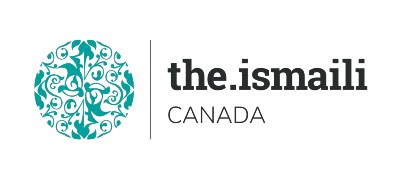 Introduction to Microsoft VisioSunday Oct 10, 20219:00 AM - 2:00 PM BC, 10:00 AM - 3:00 PM Alberta, 12:00 Noon - 5:00 PM Eastern TimeOn Line Via Zoom (Link will be sent to registered participants)Fee for this full day Information Session is $10.00 Participants will acquire basic knowledge of Microsoft VisioLearn to create visually engaging diagrams, maps, and drawings, using graphical elements to make information easier to comprehend.Course OutlineFree Online resourceshttps://www.youtube.com/watch?v=EvdaqEVCKpoAdvanced Registration with Pre-Payment Required https://iicanada.org/form/introduction-microsoft-visio (Oct 10)For more information and to register E-mail: epb.crcprairies@iicanada.netPhone or Text: Zull Punjani 403-689-8584 or EPB office Message # (403) 215-6200 Ext. 7039 **Please visit the digital Al-Akbhar for more information**Getting Started with Visio Perform Basic Tasks in the Visio EnvironmentUse Backstage CommandsSave a FileWorking with Workflow Diagram ToolsUse Drawing ComponentsModify a DrawingInsert Callouts and GroupsBuilding Organization ChartsCreate an Organization Chart ManuallyCreate Organization Charts by Using Starter Diagrams and the Organization Chart WizardModify an Organization ChartDesigning a Floor PlanMake a Basic Floor PlanModel a Room LayoutStyling a DiagramModify Shape and Connector StylesApply Themes and VariantsUse Containers